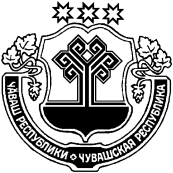  О   внесении   изменений   в  решениеШемуршинского районного Собраниядепутатов  от 07 апреля 2008 года № 5	В целях приведения нормативных правовых актов Шемуршинского района в соответствие с действующим законодательством Российской Федерации Шемуршинское районное Собрание депутатов решило:	1. Внести в Положение о порядке проведения конкурса на замещение  должности главы администрации Шемуршинского района Чувашской Республики, утвержденного  решением Шемуршинского районного Собрания депутатов от 07 апреля 2008 года № 5  следующие изменения:	1) подпункт 4 и 5 пункта 6 изложить в следующей редакции:	«4) копию трудовой книжки, за исключением случаев, когда контракт заключается впервые;	5) документы, подтверждающие необходимое профессиональное образование и квалификацию»;	2) подпункт 4 пункта 9 изложить в следующей редакции:	«4) Порядок прохождения диспансеризации, перечень таких заболеваний и форма заключения медицинского учреждения устанавливаются уполномоченным Правительством Российской Федерации федеральным органом исполнительной власти»;	3) дополнить пунктом 22 следующего содержания:	 «22. Кандидат вправе обжаловать решение конкурсной комиссии в соответствии с действующим законодательством».	2. Настоящее решение вступает в силу со дня его официального опубликования.Глава Шемуршинского района							М.Х.ХамдеевЧЁВАШ РЕСПУБЛИКИШЁМЁРШЁ РАЙОН,ЧУВАШСКАЯ РЕСПУБЛИКАШЕМУРШИНСКИЙ РАЙОНШЁМЁРШЁ РАЙОН,ДЕПУТАТСЕН ПУХЁВ,ЙЫШЁНУ«____»___________2016 № __Шёмёршё ял.ШЕМУРШИНСКОЕ РАЙОННОЕСОБРАНИЕ ДЕПУТАТОВРЕШЕНИЕ     «15» марта 2016  № 5.7село Шемурша